Lampiran :Format Proposal PenelitianPROPOSALHIBAH PENELITIAN.................................................2012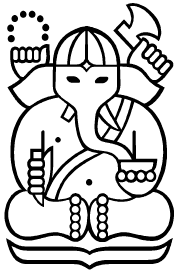 Ketua Tim Peneliti:…………………………..KK				: .........................Fakultas Teknik Sipil dan LingkunganINSTITUT TEKNOLOGI BANDUNGBulan, TahunDAFTAR ISI									                HalamanIDENTITAS PROPOSAL	11	RINGKASAN PROPOSAL	22	PENDAHULUAN	22.1	Latar belakang masalah	22.2	Tujuan riset	23	METODOLOGI	24	DAFTAR PUSTAKA	25	INDIKATOR KEBERHASILAN (TARGET CAPAIAN)	26	JADWAL PELAKSANAAN	27	PETA JALAN (ROAD MAP) RISET	28	USULAN BIAYA RISET	28.1	Belanja pegawai	28.2	Belanja barang	28.3	Belanja jasa	39	CV TIM PENELITI (Ketua Tim dan Anggota Tim Peneliti)	3IDENTITAS PROPOSALJudul					:Tim Riset				2.1   Ketua Tim				:Nama Lengkap			:Jabatan Fungsional/Golongan	:NIP				:Fakultas/Sekolah			:Kelompok Keahlian			:Alamat Kantor/Telp/Fax/E-mail	:Alamat Rumah/Telp/Fax/HP/E-mail	:Tim Riset:2.3  Asisten Peneliti / Mahasiswa (sebutkan nama bila sudah ada):Biaya yang diusulkan		:  Rp. ..............................Target output (keluaran) 		: 5. Proposal ini belum pernah didanai oleh atau diusulkan ke sumber lain.RINGKASAN PROPOSALRingkasan kegiatan Penelitian yang diajukanKeterkaitan  penelitian yang diajukan terhadap Research Roadmap dan Agenda dalam Infrastruktur Tahan GempaPenerapan hasil penelitian sebagai bahan perkuliahanKeterlibatan mahasiswa dalam kegiatan penelitianPENDAHULUANLatar belakang masalahTujuan risetMETODOLOGIDAFTAR PUSTAKAINDIKATOR KEBERHASILAN (TARGET CAPAIAN)JADWAL PELAKSANAANPETA JALAN (ROAD MAP) RISETUSULAN BIAYA RISETBelanja pegawai*Honor disesuaikan dengan Standar Biaya UmumBelanja barang Belanja jasaHonor pihak ketiga non PNS ITB dan ITB-BHMN atau asisten mahasiswa*Honor disesuaikan dengan Standar Biaya UmumPerjalananSewa Alat, Jasa Layanan dan Lain-lainCV TIM PENELITI (Ketua Tim dan Anggota Tim Peneliti)Jabatan terkait dengan aktivitas di bidang  Infrastruktur Tahan GempaPublikasi NasionalPublikasi InternasionalPublikasi Journal / ProceedingNoNama dan Gelar AkademikBidang KeahlianUnit Kerja/LembagaAlokasi WaktuAlokasi WaktuNoNama dan Gelar AkademikBidang KeahlianUnit Kerja/LembagaJam/mgbulan1.2.NoNama dan Gelar AkademikBidang KeahlianAlokasi WaktuAlokasi WaktuNoNama dan Gelar AkademikBidang KeahlianJam/mgbulan1.2.NoNama/Jenis outputJumlah12Keluaran (output) Hasil RisetDampak (outcome) Hasil RisetNoPelaksana KegiatanJumlah OrangHonor per JamJumlah Jam / BulanJumlah Bulan / TahunJumlah Biaya (Rp)1Peneliti Utama2Anggota Peneliti3Asisten Peneliti4TeknisiJumlah Total Biaya Honor (Rp)Jumlah Total Biaya Honor (Rp)Jumlah Total Biaya Honor (Rp)Jumlah Total Biaya Honor (Rp)Jumlah Total Biaya Honor (Rp)Jumlah Total Biaya Honor (Rp)NoPeralatan / BahanVolumeBiaya Satuan (Rp)Jumlah Biaya (Rp)12345Jumlah Total Biaya Honor (Rp)Jumlah Total Biaya Honor (Rp)Jumlah Total Biaya Honor (Rp)Jumlah Total Biaya Honor (Rp)NoPelaksana KegiatanJumlah OrangHonor per JamJumlah Jam / BulanJumlah Bulan / TahunJumlah Biaya (Rp)1Asisten 2Mahasiswa3Tenaga PenunjangJumlah Total Biaya Honor (Rp)Jumlah Total Biaya Honor (Rp)Jumlah Total Biaya Honor (Rp)Jumlah Total Biaya Honor (Rp)Jumlah Total Biaya Honor (Rp)Jumlah Total Biaya Honor (Rp)NoTujuanVolumeBiaya Satuan (Rp)Jumlah Biaya (Rp)12345Jumlah Total Biaya Honor (Rp)Jumlah Total Biaya Honor (Rp)Jumlah Total Biaya Honor (Rp)Jumlah Total Biaya Honor (Rp)NoNama Alat / Jasa LayananVolumeBiaya Satuan (Rp)Jumlah Biaya (Rp)12345Jumlah Total Biaya Honor (Rp)Jumlah Total Biaya Honor (Rp)Jumlah Total Biaya Honor (Rp)Jumlah Total Biaya Honor (Rp)